Warszawa, 23 lipca 2021 r.  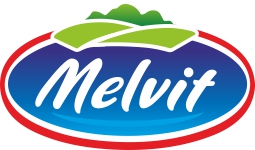 Informacja prasowaMelvit S.A. buduje kolejny supernowoczesny zakładSpółka Melvit S.A. rozpoczęła realizację nowej inwestycji o wartości około 200 mln złotych. Kolejny zakład produkcyjny firmy, powstający w Krukach k. Ostrołęki, będzie w swojej kategorii jednym z najnowocześniejszych w Europie, spełniającym najwyższe standardy w zakresie certyfikacji BIO. Nowe technologie, nowe możliwościPowstający obecnie pod Ostrołęką zakład produkcyjny Melvit S.A. to kolejna już tak duża inwestycja, realizowana przez Spółkę na przestrzeni ostatnich 10 lat. W 2013 r. w miejscowości Kruki oddano do użytku nową kaszarnię i płatkarnię, a wkrótce dołączy do niej nowy innowacyjny obiekt. Będzie on jednym z najnowocześniejszych w Europie zakładów przetwórstwa zbożowego. Inwestycja zostanie wyposażona w unikalne na polskim rynku technologie, wyróżniające się także pod kątem oddziaływania na środowisko naturalne. W planach uwzględniono energooszczędne maszyny, redukcję ilości wytwarzanych odpadów, jak również zaawansowaną automatyzację i digitalizację procesów, które umożliwią zwiększenie wydajności oraz bezpieczeństwo produkcji, otwierając jednocześnie przed Spółką nowe możliwości rozwoju. Chcąc być liderem na dynamicznie rozwijającym się rynku produktów zbożowych nie możemy stać w miejscu. Realizowana przez nas inwestycja jest zgodna z naszymi ambicjami i naszą długoterminową strategią – mówi Sławomir Kamiński Prezes Zarządu Spółki Melvit S.A.Bardziej wydajnie i ekologicznieDzięki nowej inwestycji moce produkcyjne firmy zostaną wielokrotnie zwiększone. W powstającym w Krukach zakładzie produkowane będą głównie produkty z owsa – m.in. płatki owsiane. Produkty te należą do kategorii, w której spółka rozwija się szczególnie  dynamicznie. Decyzję o zwiększeniu mocy produkcyjnych i budowie nowego zakładu firma podjęła w odpowiedzi na stale rosnący popyt w segmencie naturalnych produktów zbożowych, także tych z certyfikatem ekologicznym, o dużym potencjale eksportowym. Kategoria bio jest segmentem konsekwentnie rozwijanym przez Melvit S.A. od kilku lat, co znalazło odzwierciedlenie w planach inwestycyjnych. Nowy zakład produkcyjny będzie spełniał najwyższe standardy w zakresie certyfikacji BIO, co pozwoli na znaczne poszerzenie oferty Spółki w tej kategorii. Realizacja inwestycjiW 2023 r. Spółka zamierza zamknąć pierwszy etap inwestycji, obejmujący część produkcyjną z nowymi liniami przetwórstwa zbożowego. Drugim etapem będzie rozbudowa zaplecza magazynowego, biurowego oraz centrum spedycyjnego. Ta inwestycja odzwierciedla kierunek, w którym podążamy od wielu lat, utrzymanie pozycji lidera i globalna ekspansja to nasze cele, które będziemy stale realizować – podsumowuje Piotr Szczęsny, Przewodniczący Rady Nadzorczej Melvit S.A.____Kontakt dla mediów:Joanna MaciejewiczSenior Account Executivejoanna.maciejewicz@prhub.euwww.prhub.eutel. +48 570 000 631, tel. +48 516 168 873Melvit S.A. Spółka Melvit S.A. powstała w 1998 roku, obecnie jest jedną z najprężniej rozwijających się firm w sektorze zbożowym. Ideą firmy jest dostarczanie produktów zdrowych, nieprzetworzonych, będących bogactwem natury, mających pozytywny wpływ na organizm. Konsekwentne realizowanie tej idei przyniosło sukces, dlatego firma stale kontynuuje rozwój w tym kierunku.Atutem Spółki Melvit bez wątpienia jest fakt posiadania własnej kaszarni, płatkarni oraz gospodarstwa rolnego. Najnowocześniejsze kaszarnia i płatkarnia przetwarzają surowiec w produkt, który można znaleźć na półkach sklepowych w całej Polsce ale i 45 krajach na świecie. Melvit dba o zdrowie i bezpieczeństwo swoich klientów oferując im produkty wyłącznie najwyższej jakości. Firma stale monitoruje rynek i rozwija produkcję, co przyczynia się do ciągłego podnoszenia jakości i ilości oferowanych wyrobów.